Landlord Warning Letter To a Tenant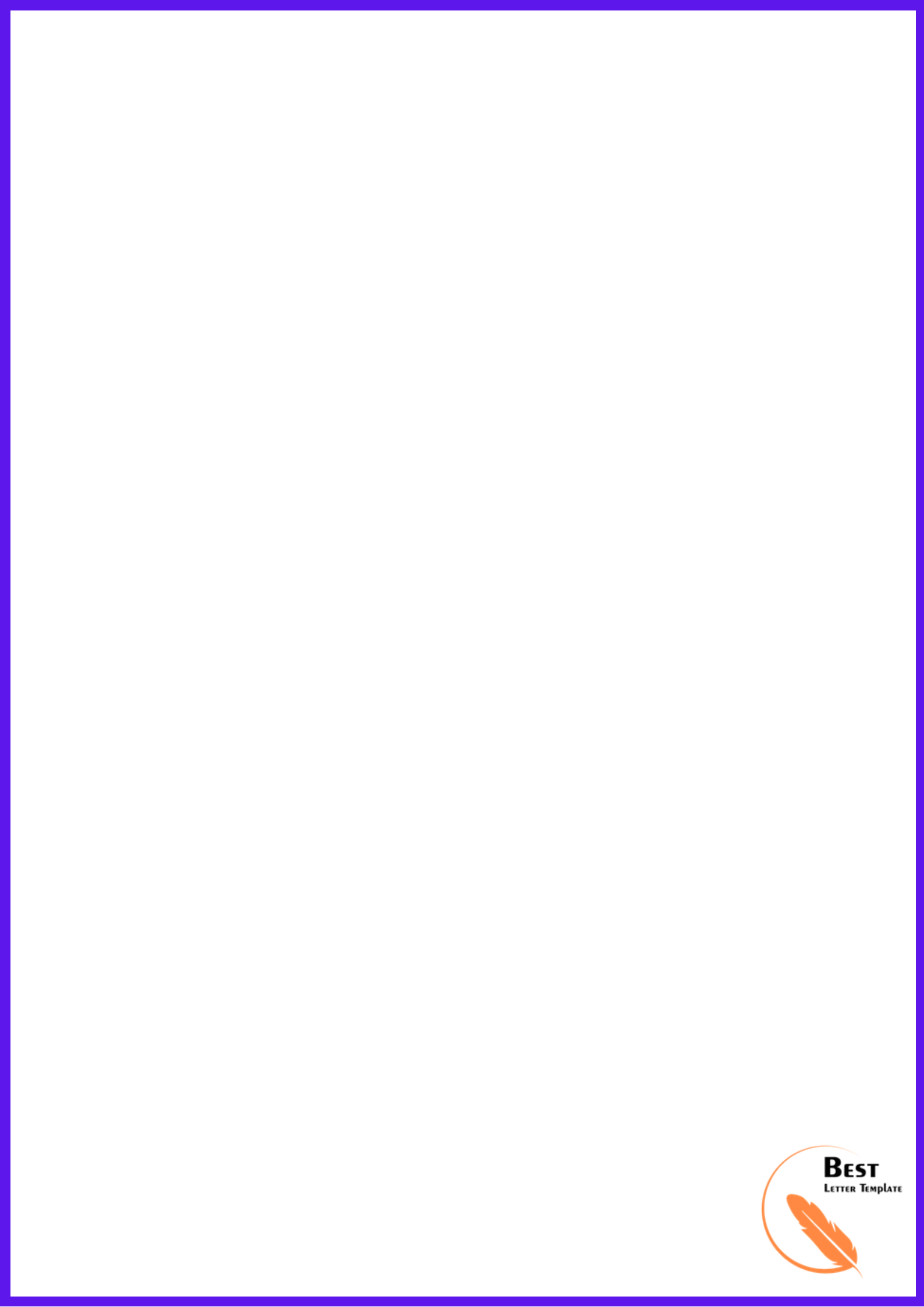 From,Wendy K Curd,4850 Roguski RoadAlexandriaDate: 16 June 2020To,Michael G Gomez3521 Leroy LaneGoodySubject: Warning LetterDear Michael,I am writing this warning letter to remind you that you have not paid the rent for my house for the last four months. I have always supported you and your family in the time of difficulties. But, if you are not able to pay my rent then you will have to vacate my house.Please consider it as a final warning, otherwise, you will have to move to another place that you can afford.Yours sincerely,Wendy K Curd